　メタボ予防改善教室のご案内　　　　　　　　　　　　　　　　　　　　　　　　　　　　　　　　　　　　　　　　　　　　　　　　　　　　　　　　　　　　　　　　　　　　　　　　　　　　　　　　　　　　　　　　　　　　　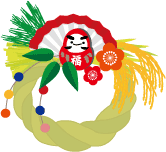 　令和２年1月の当センターにおきましての、メタボ予防教室の開催をご案内致します。下記の通り開催致しますので、是非ご参加下さい。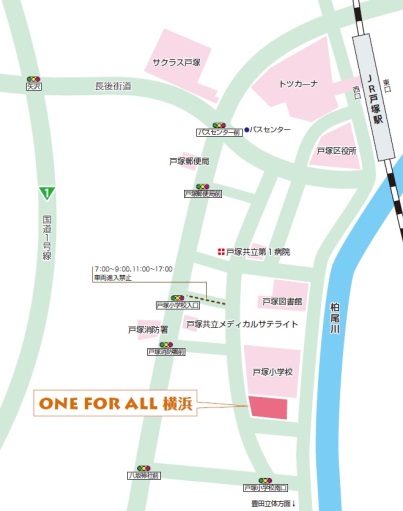 お待ちしております。　　　　                                                   　　　　　　　　　　　　　　　　　　　　　　　　　　　　　　　　　　　　　　　　　　　　　　　　　　　　　　　　　　　　　　　　記日時：　令和２年１月８日(水)　　14：30～16：00(１４時１５分受付開始です。)場所：　ONE FOR ALL 横浜（旧戸塚区役所跡地）内容：健康運動指導士による運動の実践や栄養士によるバランス食などについて 　　　　　申込み締切・1月７日(火)　定員25名※身体を動かしやすい服装でお越し下さい。参加費は無料です。参加希望の方は電話か下記申し込み用紙をFAXか手渡しでお気軽にお申込み下さい。　　★〒244-0003　　横浜市戸塚区戸塚町3970-5戸塚共立ﾒﾃﾞｨｶﾙｻﾃﾗｲﾄ健診センター/ 担当/　大沢・田中・桑江・岡田電話　0120-733-153　　FAX　045-869-4603・・・・・・・・・・・・・・・・・・・・・・・・・・・・・・・・・・・・・・・ 申込み用紙　１月　名前　　　　　　　　　　（男　女）　　　年齢（　　）住所　〒　　　　　　　　　　　　　　　　　　　　　　　　　電話番号　　　　　　　　　　　　　